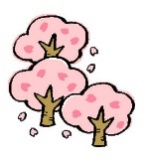 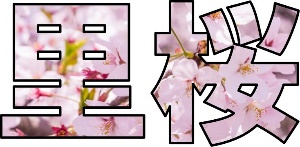 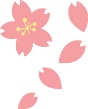 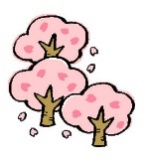 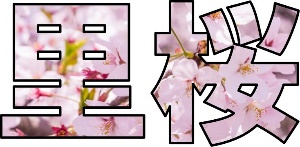 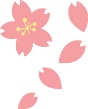 曜日月火水木金日２５２６２７２８２９朝の活動読書オンライン朝の会オンライン朝の会絵本の会にこにこトーク１学活国語（オ）国語（オ）国語（オ）社会（オ）１学級について考えよう海のいのち海のいのち海のいのち今に伝わる室町文化２書写算数（オ）算数（オ）社会（オ）国語（テスト）２毛筆「理想」円の面積円の面積武士の世の中へ漢字熟語テストユニット４３算数社会（オ）社会（オ）算数（オ）図工３円の面積武士の世の中へ今に伝わる室町文化円の面積生き物レリーフ４国語＜自宅学習＞□音読□三行作文□漢字練習（ユニット４）□ＧTノートすべて２日分※次回登校する際に提出※理科の理科スケッチは２９日（金）に延期※家庭科の調理実習は来週以降に延期＜自宅学習＞□音読□三行作文□漢字練習（ユニット４）□ＧTノートすべて２日分※次回登校する際に提出※理科の理科スケッチは２９日（金）に延期※家庭科の調理実習は来週以降に延期体育図工４海のいのち＜自宅学習＞□音読□三行作文□漢字練習（ユニット４）□ＧTノートすべて２日分※次回登校する際に提出※理科の理科スケッチは２９日（金）に延期※家庭科の調理実習は来週以降に延期＜自宅学習＞□音読□三行作文□漢字練習（ユニット４）□ＧTノートすべて２日分※次回登校する際に提出※理科の理科スケッチは２９日（金）に延期※家庭科の調理実習は来週以降に延期走り高跳び生き物レリーフ５社会＜自宅学習＞□音読□三行作文□漢字練習（ユニット４）□ＧTノートすべて２日分※次回登校する際に提出※理科の理科スケッチは２９日（金）に延期※家庭科の調理実習は来週以降に延期＜自宅学習＞□音読□三行作文□漢字練習（ユニット４）□ＧTノートすべて２日分※次回登校する際に提出※理科の理科スケッチは２９日（金）に延期※家庭科の調理実習は来週以降に延期社会（テスト）理科５武士の世の中へ＜自宅学習＞□音読□三行作文□漢字練習（ユニット４）□ＧTノートすべて２日分※次回登校する際に提出※理科の理科スケッチは２９日（金）に延期※家庭科の調理実習は来週以降に延期＜自宅学習＞□音読□三行作文□漢字練習（ユニット４）□ＧTノートすべて２日分※次回登校する際に提出※理科の理科スケッチは２９日（金）に延期※家庭科の調理実習は来週以降に延期武士の世の中へ理科スケッチ６音楽＜自宅学習＞□音読□三行作文□漢字練習（ユニット４）□ＧTノートすべて２日分※次回登校する際に提出※理科の理科スケッチは２９日（金）に延期※家庭科の調理実習は来週以降に延期＜自宅学習＞□音読□三行作文□漢字練習（ユニット４）□ＧTノートすべて２日分※次回登校する際に提出※理科の理科スケッチは２９日（金）に延期※家庭科の調理実習は来週以降に延期理科６いろいろな音色を感じ取ろう＜自宅学習＞□音読□三行作文□漢字練習（ユニット４）□ＧTノートすべて２日分※次回登校する際に提出※理科の理科スケッチは２９日（金）に延期※家庭科の調理実習は来週以降に延期＜自宅学習＞□音読□三行作文□漢字練習（ユニット４）□ＧTノートすべて２日分※次回登校する際に提出※理科の理科スケッチは２９日（金）に延期※家庭科の調理実習は来週以降に延期理科スケッチ下校時刻１５：４０＜自宅学習＞□音読□三行作文□漢字練習（ユニット４）□ＧTノートすべて２日分※次回登校する際に提出※理科の理科スケッチは２９日（金）に延期※家庭科の調理実習は来週以降に延期＜自宅学習＞□音読□三行作文□漢字練習（ユニット４）□ＧTノートすべて２日分※次回登校する際に提出※理科の理科スケッチは２９日（金）に延期※家庭科の調理実習は来週以降に延期１５：００一斉下校１５：５５持ち物など☆上ぐつ☆赤白ぼうし☆エプロン（Ａ）☆習字セット＜自宅学習＞□音読□三行作文□漢字練習（ユニット４）□ＧTノートすべて２日分※次回登校する際に提出※理科の理科スケッチは２９日（金）に延期※家庭科の調理実習は来週以降に延期＜自宅学習＞□音読□三行作文□漢字練習（ユニット４）□ＧTノートすべて２日分※次回登校する際に提出※理科の理科スケッチは２９日（金）に延期※家庭科の調理実習は来週以降に延期☆体そう服☆理科スケッチで　かくもの